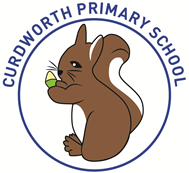 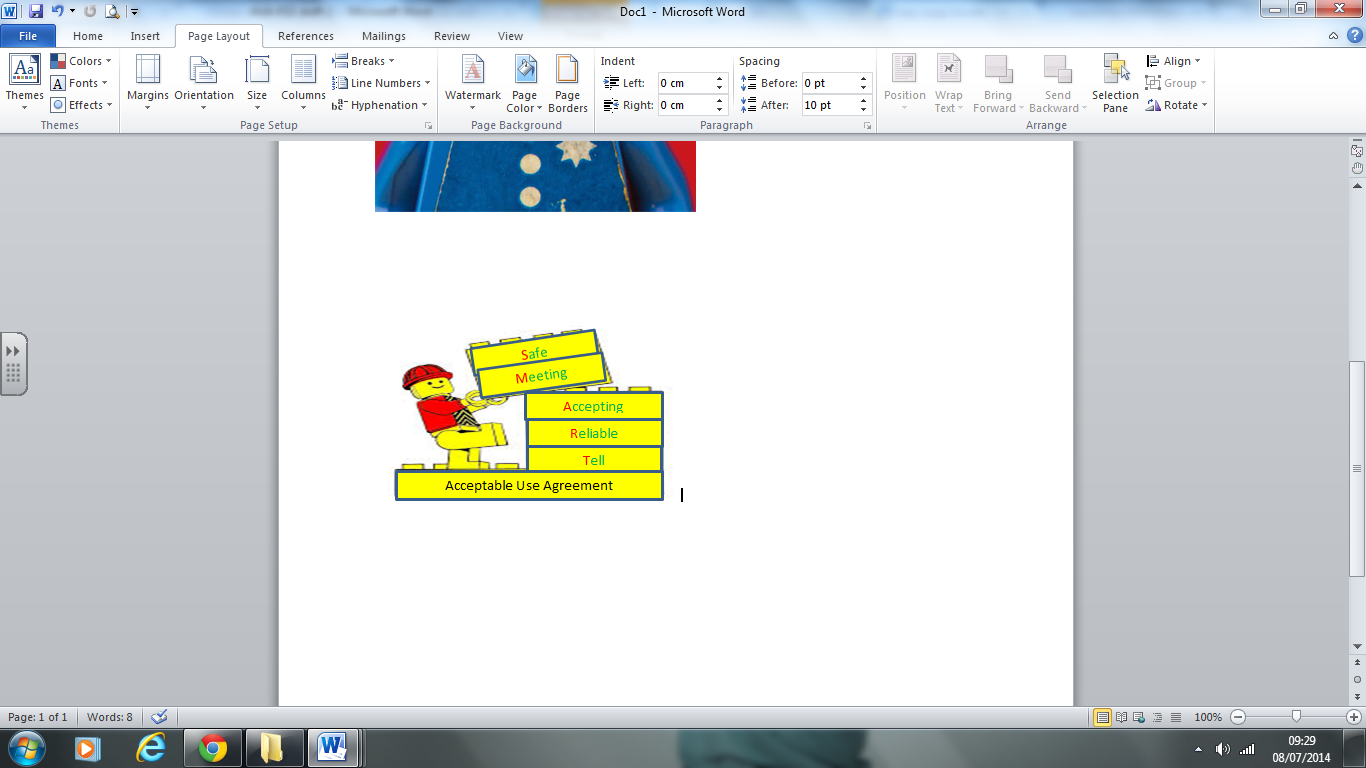            This is how we stay safe when we use computers: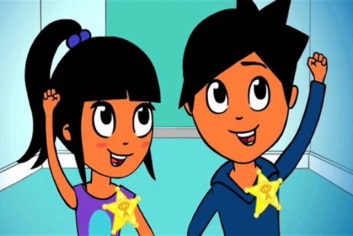                                   ASK                                 I will ask a teacher or adult if I want to use the                                    computers                                        I will only use activities that a teacher or                   adult has told or allowed me to use.                        I will take care of the computer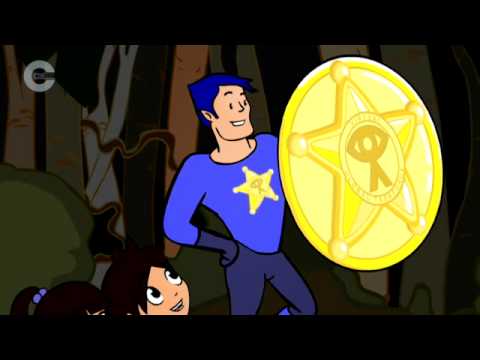                                  and other equipment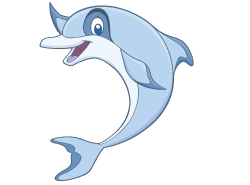 I will ask for help from a teacher oradult if I am not sure what to do or if        I think I have done something        wrong.I know that if I break the rules I might not be allowed to use a computer.  Print (child)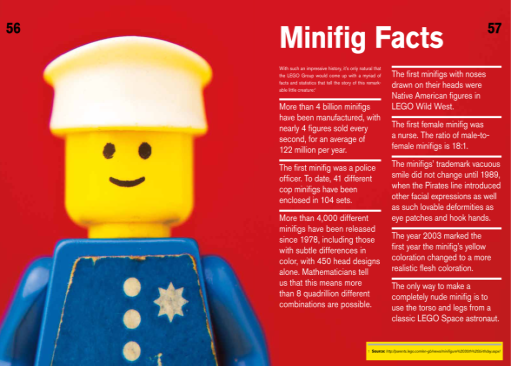       I have read and discussed these rules with my child.       Signed (Parent /Carer)          Print